R与ASReml-R遗传参数评估与全基因组选择培训会通知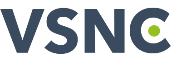                      （2019年3月30-31日，北京）ASReml-R 作为基于R平台的ASReml 软件，结合ASReml的混线性模型拟合和计算优势与R语言的优点，广泛应用于遗传及生命科学领域的科研及生产中。2019年最新版ASReml-R 4 版已全球发布，新版在算法上做了增进和调整，命名和语句更加清晰规整，一些上功能做了完善和扩充，并引入了一些新的函数。北京维斯恩思软件有限责任公司（VSNC）作为ASReml在华区唯一子公司，应广大院校企业科研工作者学习及交流需求，将于2019年3月30-31日在北京举办《R与ASReml-R 遗传参数评估培训会全基因组选择培训会》。讲师将结合国内外培训精选案例、领域研究内容及新版软件，进行讲解演示，通过学员现场实操练习，共同学习交流如何利用ASReml-R科学高效地解决科研及生产相关工作中的数据分析问题，欢迎正在及即将从事相关研究及工作的人员前来学习交流。往期回顾：http://www.vsnc.com.cn/event-cn/培训目标：对亟待解决的科研、生产、文章中数据分析任务或疑惑，通过现场学习实操，及面对面专业讲师、同领域学员交流，帮助参会者快速找到适合自己的解决方案， 避免个人长期摸索困境；开拓思路，除了常规方法，探索现有数据还可以做哪些更深入分析挖掘，或试验补充，提高结果价值；通过系统的学习及实践，逐个击破问题疑点，快速入门并熟练掌握专业软件解决问题，提高学习效率；通过学习该领域前沿内容及方法，为顺利进行即将开展的科研、生产工作做好必要准备。背景简介：ASReml软件由“世界现代农业科学发源地”——英国洛桑试验中心的众多科研专家与NSW Department of Primary Industries的Arthur Gilmour博士开发，并流行于全球院校及企业科研生产领域，得到国际领域高度认可，并在文章投稿中得到众多国际审稿人推荐。软件基于混合线性模型的广泛应用，高效精准的算法和灵活多变的模型拟合，用以实现大数据高效、快速的分析，且操作简单灵活，尤其在遗传分析领域享誉盛名。目前，ASReml软件已在世界范围内广泛地应用于动物、水产、林业、作物育种及医学等众多领域的研究，其中国内客户覆盖中国区90％以上省/直辖市，成为遗传及生命科学领域工作者首选数据分析工具。详情欢迎访问官网：http://www.vsnc.com.cn/培训提供：（1）提供最新版ASReml - R 4软件3个月使用权供上机练习及会后使用；（2）案例及代码资料，供培训后科研及生产工作中实际参考应用；（3）学员可自带科研或生产中等相关问题现场咨询；（4）学员福利：参会者可享软件7折优惠（有效期：培训后6个月内）。【培训时间地点】培训时间：2019年3月30-31日（星期六、日）上午9:00-12:00 ，下午14:00-18:00培训地点：北京 【日程安排】【培训报名】1. 优惠截止日期： 2019年3月20日2. 报名费：注:报名费包含培训费、讲义费、午餐费、学习资料费等。3. 报名方式：有意向参会学习交流者请选择参会场次，将报名回执表发送至邮箱：China@vsni.co.uk，并将报名费汇入回执表中账户（报名时间以收到报名费时间为准）；  注：（1）汇款时请务必注明 单位+姓名+培训费（例如：中国农业大学张三培训费）。（2）发票及培训通知（加盖公章）将于培训当天统一发放。【食宿安排】1. 参会者如有住宿需求，请在回执表中注明，可选择自行预定或通过会务组统一安排（费用自理）；2. 培训期间免费提供午餐。【注意事项】1. 请各位参会者自备笔记本电脑；2. 报名付费后工作人员将协助参会人员在会前安装软件，保障参会顺利。由于软件绑定电脑，请各位参会者携带安装好软件的电脑参加培训。【报名联系人】联系人（会务组）：张娟（13121623804）公司电话：010-88400822 ；010-62680244        邮箱：China@vsni.co.uk                                                     公司网址（CHN）：www.vsnc.com.cn                    总部网址（UK）：www.vsni.co.uk                             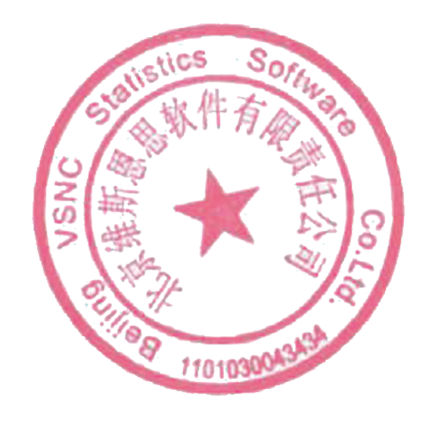 【附件】                                     报名回执表       北京维斯恩思软件有限责任公司2019年1月14日报名回执表Day 1 :2019年 3月30日Day 1 :2019年 3月30日一、R语言介绍及基础数据读取及结果输出保存数据初探二、ASReml-R简介及应用ASReml在遗传参数评估中的应用介绍（动物、水产、林木、作物）ASReml基础：语法解释及数据准备三、遗传模型的构建及遗传参数评估REML混合线性模型简介遗传模型介绍（包括公畜模型、公畜-母畜模型、个体动物模型等）根据系谱文件构建亲缘关系矩阵计算遗传力及其标准误计算BLUP育种值的准确性和可靠性四、模型检验和评估如何评价固定效应和随机效应的显著性（Wald和LRT检验）如何评价和比较模型的优劣（AIC、BIC、LRT），调整和优化模型如何获得预测值问题答疑及练习问题答疑及练习Day 2 : 2019年3月31日Day 2 : 2019年3月31日五、多性状分析性状相关分析（表型相关、遗传相关、环境相关）多样的方差结构性状相关的显著性检验六、多地点试验（MET）数据分析（G × E）基因与环境互作的分析方法空间分析及模型的比较和优化（LRT、AIC、BIC）七、高通量SNP信息在数据分析中的应用基因组育种值估计（GBLUP）全基因组选择应用（Genomic Selection）问题答疑及练习问题答疑及练习八、ASReml国际资格认证考试 (VSNi总部授权考核颁发)八、ASReml国际资格认证考试 (VSNi总部授权考核颁发)类别报名日期A（培训）B（培训+认证）C（培训+认证+数据分析服务1次）3月20日前报名3000元/人4000元/人6000元/人3月20日后报名3500元/人4500元/人6500元/人客户、学生（本科生及硕士研究生）可享半价参会优惠：培训费1500元/人；团体3人及以上同时注册报名可获得1免费名额。详情可咨询会务组：010-62680244。客户、学生（本科生及硕士研究生）可享半价参会优惠：培训费1500元/人；团体3人及以上同时注册报名可获得1免费名额。详情可咨询会务组：010-62680244。客户、学生（本科生及硕士研究生）可享半价参会优惠：培训费1500元/人；团体3人及以上同时注册报名可获得1免费名额。详情可咨询会务组：010-62680244。客户、学生（本科生及硕士研究生）可享半价参会优惠：培训费1500元/人；团体3人及以上同时注册报名可获得1免费名额。详情可咨询会务组：010-62680244。报名参加场次（ A ）类别（  ）报名参加场次（ A ）类别（  ）报名参加场次（ A ）类别（  ）A、3月30-31日（周六、日）       B、 11月23-24日（周六、日）   A、培训              B、培训+认证       C、培训+认证+数据分析服务1次A、3月30-31日（周六、日）       B、 11月23-24日（周六、日）   A、培训              B、培训+认证       C、培训+认证+数据分析服务1次A、3月30-31日（周六、日）       B、 11月23-24日（周六、日）   A、培训              B、培训+认证       C、培训+认证+数据分析服务1次A、3月30-31日（周六、日）       B、 11月23-24日（周六、日）   A、培训              B、培训+认证       C、培训+认证+数据分析服务1次A、3月30-31日（周六、日）       B、 11月23-24日（周六、日）   A、培训              B、培训+认证       C、培训+认证+数据分析服务1次A、3月30-31日（周六、日）       B、 11月23-24日（周六、日）   A、培训              B、培训+认证       C、培训+认证+数据分析服务1次A、3月30-31日（周六、日）       B、 11月23-24日（周六、日）   A、培训              B、培训+认证       C、培训+认证+数据分析服务1次关注的培训内容/其它问题关注的培训内容/其它问题关注的培训内容/其它问题参加培训人员详细表参加培训人员详细表参加培训人员详细表参加培训人员详细表参加培训人员详细表参加培训人员详细表参加培训人员详细表参加培训人员详细表参加培训人员详细表参加培训人员详细表通讯地址（资格证书邮寄）通讯地址（资格证书邮寄）通讯地址（资格证书邮寄）通讯地址（资格证书邮寄）姓名性别职称职称职称联系电话邮箱邮箱单位研究方向团体报名优惠：3人及以上同时报名可获1免费参会名额；客户半价参会优惠；详情可咨询会务组。团体报名优惠：3人及以上同时报名可获1免费参会名额；客户半价参会优惠；详情可咨询会务组。团体报名优惠：3人及以上同时报名可获1免费参会名额；客户半价参会优惠；详情可咨询会务组。团体报名优惠：3人及以上同时报名可获1免费参会名额；客户半价参会优惠；详情可咨询会务组。团体报名优惠：3人及以上同时报名可获1免费参会名额；客户半价参会优惠；详情可咨询会务组。团体报名优惠：3人及以上同时报名可获1免费参会名额；客户半价参会优惠；详情可咨询会务组。团体报名优惠：3人及以上同时报名可获1免费参会名额；客户半价参会优惠；详情可咨询会务组。团体报名优惠：3人及以上同时报名可获1免费参会名额；客户半价参会优惠；详情可咨询会务组。团体报名优惠：3人及以上同时报名可获1免费参会名额；客户半价参会优惠；详情可咨询会务组。团体报名优惠：3人及以上同时报名可获1免费参会名额；客户半价参会优惠；详情可咨询会务组。缴费方式银行转账：开户名： 北京维斯恩思软件有限责任公司开户行： 中国建设银行北京中关村分行帐 号 ： 1100 1007 3000 5301 7767银行转账：开户名： 北京维斯恩思软件有限责任公司开户行： 中国建设银行北京中关村分行帐 号 ： 1100 1007 3000 5301 7767银行转账：开户名： 北京维斯恩思软件有限责任公司开户行： 中国建设银行北京中关村分行帐 号 ： 1100 1007 3000 5301 7767银行转账：开户名： 北京维斯恩思软件有限责任公司开户行： 中国建设银行北京中关村分行帐 号 ： 1100 1007 3000 5301 7767银行转账：开户名： 北京维斯恩思软件有限责任公司开户行： 中国建设银行北京中关村分行帐 号 ： 1100 1007 3000 5301 7767银行转账：开户名： 北京维斯恩思软件有限责任公司开户行： 中国建设银行北京中关村分行帐 号 ： 1100 1007 3000 5301 7767预计交费日期： 2019年     月      日预计交费日期： 2019年     月      日预计交费日期： 2019年     月      日发票开具是否需要发票（     ）A、 是                   B、否是否需要发票（     ）A、 是                   B、否是否需要发票（     ）A、 是                   B、否是否需要发票（     ）A、 是                   B、否是否需要发票（     ）A、 是                   B、否是否需要发票（     ）A、 是                   B、否是否需要发票（     ）A、 是                   B、否是否需要发票（     ）A、 是                   B、否是否需要发票（     ）A、 是                   B、否发票开具发票抬头（单位名称）:纳税人识别号：发票内容（   ） A、培训费     B、技术推广费 C、技术服务费  D、咨询费  E、会议注册费F、分析服务费    G、其它 （   ）发票抬头（单位名称）:纳税人识别号：发票内容（   ） A、培训费     B、技术推广费 C、技术服务费  D、咨询费  E、会议注册费F、分析服务费    G、其它 （   ）发票抬头（单位名称）:纳税人识别号：发票内容（   ） A、培训费     B、技术推广费 C、技术服务费  D、咨询费  E、会议注册费F、分析服务费    G、其它 （   ）发票抬头（单位名称）:纳税人识别号：发票内容（   ） A、培训费     B、技术推广费 C、技术服务费  D、咨询费  E、会议注册费F、分析服务费    G、其它 （   ）发票抬头（单位名称）:纳税人识别号：发票内容（   ） A、培训费     B、技术推广费 C、技术服务费  D、咨询费  E、会议注册费F、分析服务费    G、其它 （   ）发票抬头（单位名称）:纳税人识别号：发票内容（   ） A、培训费     B、技术推广费 C、技术服务费  D、咨询费  E、会议注册费F、分析服务费    G、其它 （   ）发票抬头（单位名称）:纳税人识别号：发票内容（   ） A、培训费     B、技术推广费 C、技术服务费  D、咨询费  E、会议注册费F、分析服务费    G、其它 （   ）发票抬头（单位名称）:纳税人识别号：发票内容（   ） A、培训费     B、技术推广费 C、技术服务费  D、咨询费  E、会议注册费F、分析服务费    G、其它 （   ）发票抬头（单位名称）:纳税人识别号：发票内容（   ） A、培训费     B、技术推广费 C、技术服务费  D、咨询费  E、会议注册费F、分析服务费    G、其它 （   ）另缴费项（住宿）：是否需要住宿（    ）                                              A、是                    B、 否另缴费项（住宿）：是否需要住宿（    ）                                              A、是                    B、 否另缴费项（住宿）：是否需要住宿（    ）                                              A、是                    B、 否另缴费项（住宿）：是否需要住宿（    ）                                              A、是                    B、 否另缴费项（住宿）：是否需要住宿（    ）                                              A、是                    B、 否另缴费项（住宿）：是否需要住宿（    ）                                              A、是                    B、 否另缴费项（住宿）：是否需要住宿（    ）                                              A、是                    B、 否另缴费项（住宿）：是否需要住宿（    ）                                              A、是                    B、 否另缴费项（住宿）：是否需要住宿（    ）                                              A、是                    B、 否另缴费项（住宿）：是否需要住宿（    ）                                              A、是                    B、 否住宿需求（    ）                       A、单间      B、标 间（单人）      C、标间（双人）住宿需求（    ）                       A、单间      B、标 间（单人）      C、标间（双人）住宿需求（    ）                       A、单间      B、标 间（单人）      C、标间（双人）住宿需求（    ）                       A、单间      B、标 间（单人）      C、标间（双人）住宿需求（    ）                       A、单间      B、标 间（单人）      C、标间（双人）住宿需求（    ）                       A、单间      B、标 间（单人）      C、标间（双人）住宿需求（    ）                       A、单间      B、标 间（单人）      C、标间（双人）住宿需求（    ）                       A、单间      B、标 间（单人）      C、标间（双人）住宿需求（    ）                       A、单间      B、标 间（单人）      C、标间（双人）住宿需求（    ）                       A、单间      B、标 间（单人）      C、标间（双人）备注：1.参会人员请选择参会场次，将此回执表填写并发送至邮箱：China@vsni.co.uk，并将报名费汇入以上账户，汇款时务必注明单位、姓名（例如：中国农业大学张三培训报名费）；2.每期专场培训报名费：报名日期及费用以收到报名费时间为准。报名费包含培训期间午餐，不包含住宿费。3.如有疑问或其它需求请联系会务组：联系人：张娟   （13121623804 ；010-88400822 ；010-62680244；Angy@vsni.co.uk ）备注：1.参会人员请选择参会场次，将此回执表填写并发送至邮箱：China@vsni.co.uk，并将报名费汇入以上账户，汇款时务必注明单位、姓名（例如：中国农业大学张三培训报名费）；2.每期专场培训报名费：报名日期及费用以收到报名费时间为准。报名费包含培训期间午餐，不包含住宿费。3.如有疑问或其它需求请联系会务组：联系人：张娟   （13121623804 ；010-88400822 ；010-62680244；Angy@vsni.co.uk ）备注：1.参会人员请选择参会场次，将此回执表填写并发送至邮箱：China@vsni.co.uk，并将报名费汇入以上账户，汇款时务必注明单位、姓名（例如：中国农业大学张三培训报名费）；2.每期专场培训报名费：报名日期及费用以收到报名费时间为准。报名费包含培训期间午餐，不包含住宿费。3.如有疑问或其它需求请联系会务组：联系人：张娟   （13121623804 ；010-88400822 ；010-62680244；Angy@vsni.co.uk ）备注：1.参会人员请选择参会场次，将此回执表填写并发送至邮箱：China@vsni.co.uk，并将报名费汇入以上账户，汇款时务必注明单位、姓名（例如：中国农业大学张三培训报名费）；2.每期专场培训报名费：报名日期及费用以收到报名费时间为准。报名费包含培训期间午餐，不包含住宿费。3.如有疑问或其它需求请联系会务组：联系人：张娟   （13121623804 ；010-88400822 ；010-62680244；Angy@vsni.co.uk ）备注：1.参会人员请选择参会场次，将此回执表填写并发送至邮箱：China@vsni.co.uk，并将报名费汇入以上账户，汇款时务必注明单位、姓名（例如：中国农业大学张三培训报名费）；2.每期专场培训报名费：报名日期及费用以收到报名费时间为准。报名费包含培训期间午餐，不包含住宿费。3.如有疑问或其它需求请联系会务组：联系人：张娟   （13121623804 ；010-88400822 ；010-62680244；Angy@vsni.co.uk ）备注：1.参会人员请选择参会场次，将此回执表填写并发送至邮箱：China@vsni.co.uk，并将报名费汇入以上账户，汇款时务必注明单位、姓名（例如：中国农业大学张三培训报名费）；2.每期专场培训报名费：报名日期及费用以收到报名费时间为准。报名费包含培训期间午餐，不包含住宿费。3.如有疑问或其它需求请联系会务组：联系人：张娟   （13121623804 ；010-88400822 ；010-62680244；Angy@vsni.co.uk ）备注：1.参会人员请选择参会场次，将此回执表填写并发送至邮箱：China@vsni.co.uk，并将报名费汇入以上账户，汇款时务必注明单位、姓名（例如：中国农业大学张三培训报名费）；2.每期专场培训报名费：报名日期及费用以收到报名费时间为准。报名费包含培训期间午餐，不包含住宿费。3.如有疑问或其它需求请联系会务组：联系人：张娟   （13121623804 ；010-88400822 ；010-62680244；Angy@vsni.co.uk ）备注：1.参会人员请选择参会场次，将此回执表填写并发送至邮箱：China@vsni.co.uk，并将报名费汇入以上账户，汇款时务必注明单位、姓名（例如：中国农业大学张三培训报名费）；2.每期专场培训报名费：报名日期及费用以收到报名费时间为准。报名费包含培训期间午餐，不包含住宿费。3.如有疑问或其它需求请联系会务组：联系人：张娟   （13121623804 ；010-88400822 ；010-62680244；Angy@vsni.co.uk ）备注：1.参会人员请选择参会场次，将此回执表填写并发送至邮箱：China@vsni.co.uk，并将报名费汇入以上账户，汇款时务必注明单位、姓名（例如：中国农业大学张三培训报名费）；2.每期专场培训报名费：报名日期及费用以收到报名费时间为准。报名费包含培训期间午餐，不包含住宿费。3.如有疑问或其它需求请联系会务组：联系人：张娟   （13121623804 ；010-88400822 ；010-62680244；Angy@vsni.co.uk ）备注：1.参会人员请选择参会场次，将此回执表填写并发送至邮箱：China@vsni.co.uk，并将报名费汇入以上账户，汇款时务必注明单位、姓名（例如：中国农业大学张三培训报名费）；2.每期专场培训报名费：报名日期及费用以收到报名费时间为准。报名费包含培训期间午餐，不包含住宿费。3.如有疑问或其它需求请联系会务组：联系人：张娟   （13121623804 ；010-88400822 ；010-62680244；Angy@vsni.co.uk ）